CATÁLOGO DE LA EMPRESA “ALGO LINDO”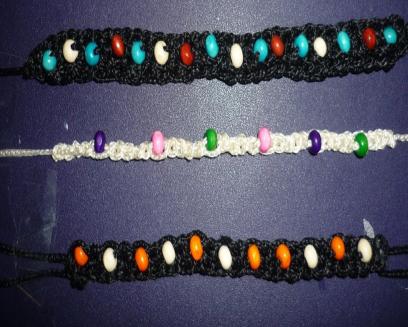 001: MANILLA GLEE; TEJIDA A MANO EN HILO (COLA DE RATON) NEGRO CON ACABADOS HECHOS EN AGUJETA Y CON SEMILLAS DE COLOR: TURQUEZA, BLANCO Y ROJO: PRECIO $0.75 002: MANILLA  YESS:TEJIDA A MANO EN HILO (COLA DE RATON) BLANCO CON ACABADOS HECHOS EN AGUJETA Y CON SEMILLAS DE COLOR: LILA, ROSADO, Y VERDEPRECIO: $ 0.75003: MANILLA ORANGE: TEJIDA A MANO EN HILO (COLA DE RATON) NEFRO CON ACABADOS HECHOS EN AGUJETA Y CON SEMILLAS DE COLOR: TOMATE Y BLANCOPRECIO: $ 1.00 004: MANILLA GEMA: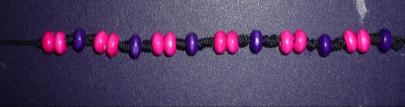 TEJIDA A MANO EN HILO NEGRO CON SEMILLAS FUCSIAS Y LILASPRECIO: $ 0.75  005: MANILLA CIELO; TEJIDA A MANO EN HILO CAFÈ CON SEMILLAS TURQUEZA Y BLANCO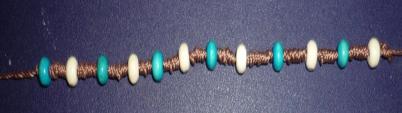 PRECIO: $0.75 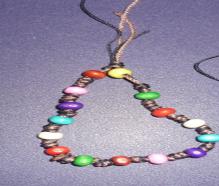 006: MANILLA ARCOIRIS:TEJIDA A MANO EN HILO NEGRO CON SEMILLAS DE VARIOS COLORES ACABADO EN CRUZ, DISEÑO JUVENIL Y FRESCOPRECIO: $ 0.75 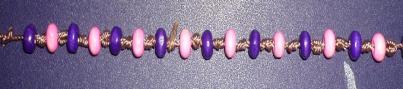 007 MANILLAS FRIENDS:TEJIDAS A MANO EN HILO CAFÉ  CON MULLOSD EN DIFERENTES TONOS.PRECIO: 0.75008 MANILLA CUTE:   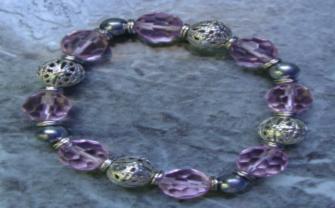  HECHA A MANO   CON MULLOS GRANDES EN DIFERENTES FORMAS DÁNDOLE UN TOQUE ELEGANTE Y ATRACTIVO A QUIEN LA LUCEPRECIO: 1.00     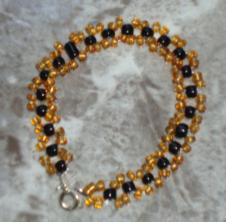 009 MANILLA ELEGANT:   HECHAS A MANO EN HILO TRANSPARENTE Y ELÁSTICO, CON DISEÑO CRUZADO DE MULLOS, EN VARIOS COLORES.PRECIO: 0.45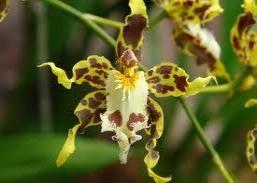 010 ORQUIDEAS:   DE NATURALEZA SILVESTRE, DIFERENTES COLORES Y TIPOS.VENTA A PEDIDOPRECIO: 6.00